МУНИЦИПАЛЬНОЕ БЮДЖЕТНОЕ  УЧРЕЖДЕНИЕ ДОПОЛНИТЕЛЬНОГО ОБРАЗОВАНИЯ «ДОМ ДЕТСКОГО ТВОРЧЕСТВА  №3 ГОРОДА ОРЛА»Ул. Комсомольская д. 39                                                                   (телефон факс) 75-19-76                                                                                                           email domikorel@yandex.ruИнформация об участии педагогических работников МБУДО «Дом детского творчества №3 города Орла» в конференциях международного, федерального, регионального, муниципального уровня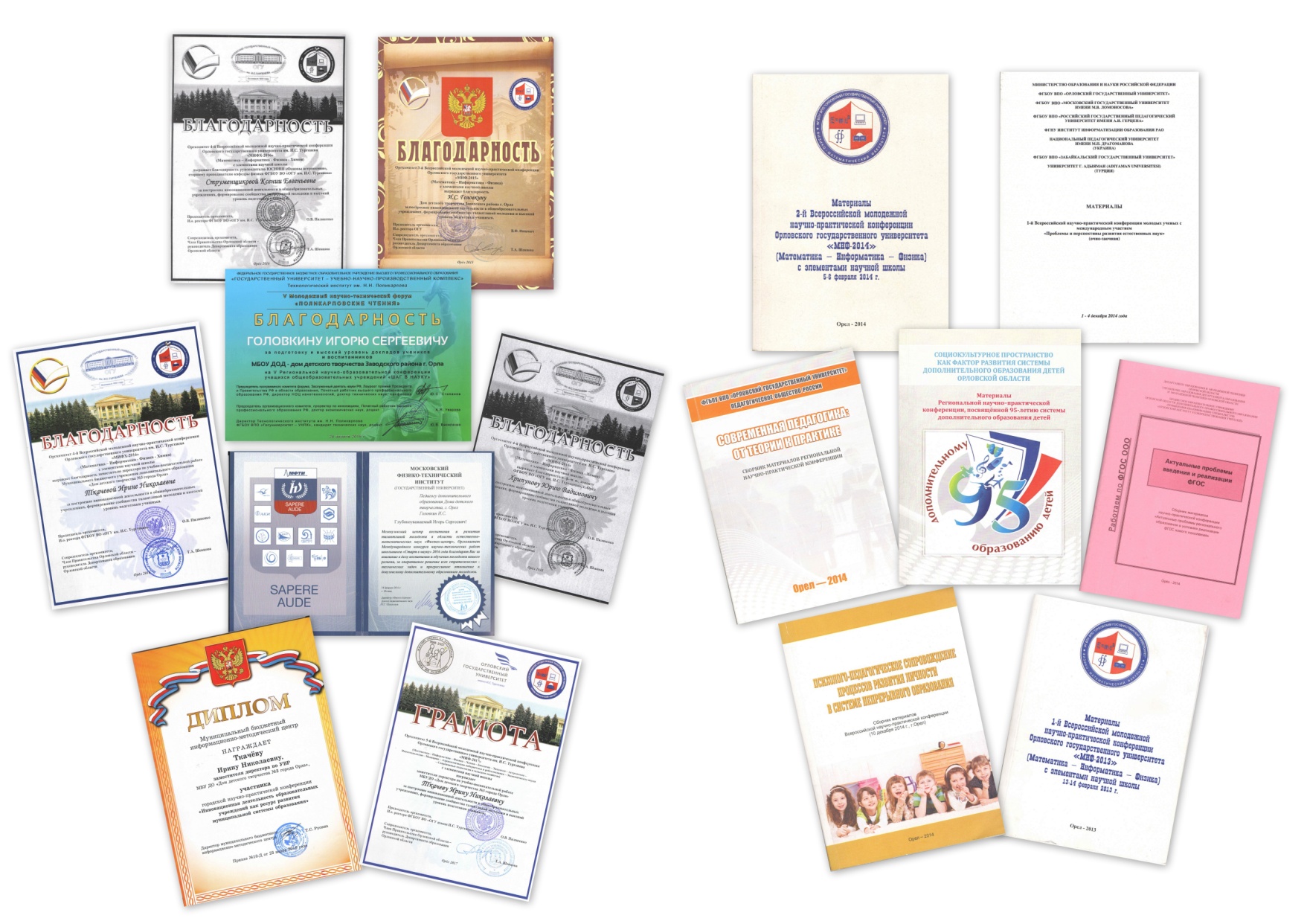 № п/пНаименование конференцииСтатус конференцииДата, место проведенияУчастники1.научно-практическая конференция «Социокультурное пространство как фактор развития системы дополнительного образования детей Орловской области»региональнаяноябрь 2013 г., г. ОрелЛагутеева С.В., методист, Воронкова Л.В., методист2.научно-практическая конференция «Актуальные проблемы регионального образования в условиях реализации ФГОС нового поколения»региональнаяапрель 2014 г., г. ОрелСилаева З.А., директор,  Кузякина Е.Е., зам. директора по УВР, Воронкова Л.В., методист3.научно-практическая конференция «Психолого-педагогическое сопровождение процессов развития личности в системе непрерывного образования»Всероссийскаядекабрь 2014 г., г. ОрелАрбузова С.В., методист, Лагутеева С.В., методист, Гиндина Н.В., методист, Барсукова Л.И., педагог дополнительного образования4.научно-практическая конференция «Современная педагогика от теории к практике»региональная2014 г., г. ОрелВоронкова Л.В., методист5.научно-практическая конференция «МИФ (математика, информатика, физика)Всероссийская№ № 1, 2, 3, 4, 5февраль 2013 г. -2017 г., г. ОрелХрипунов Ю.В., Грибанов Е.Н., Струменщикова К.Е., Киселева Л.Л., педагоги дополнительного образования6.научно-практическая конференция «Режимы степных особо охраняемых природных территорий», посвященная 130-летию со дня профессора В.В.Алехинамеждународная2013 г., г. КурскКиселева Л.Л., педагог дополнительного образования7.научно-практическая конференция «Современные проблемы физико-математических наук»международнаядекабрь 2013 г., г. ОрелГрибанов Е.Н., педагог дополнительного образования8.научно-практическая конференция «Раритеты флоры Волжского бассейна»Всероссийская2013 г., г. ТольяттиКиселева Л.Л., предагог дополнительного образования9.научно-практическая конференция «Проблемы и перспективы развития естественных наук»Всероссийская с международным участиемдекабрь, 2014 г., г. ОрелГрибанов Е.Н., педагог дополнительного образования10.научно-практическая конференция, посвященная памяти профессора А.К.СкворцоваВсероссийская2014 г., г. МоскваКиселева Л.Л., педагог дополнительного образования11.научно-практическая конференция «Гражданско-патриотическое воспитание молодого поколения на традиционных ценностях отечественной культуры»муниципальная2015 г., г. ОрелАрбузова С.В., методист, Боткалюк Л.В., методист12.научно-практическая конференция «Краеведение и туризм – окно в мир природы, науки, культуры и духовности, посвященные памяти Л.С.Потанина – основателя школы краеведения в г. Мценске и Мценском районе»региональная2015 г., г. МценскЗайцева Н.И., методист, Зайцева А.М., педагог-организатор13.научно-практическая конференция «Шаг в науку»региональнаяапрель 2015 г., г. ОрелГоловкин И.С., педагог дополнительного образования14.научно-практическая конференция «Инновационная деятельность образовательных учреждений как ресурс развития муниципальной системы образования»муниципальнаяМарт, 2016 г., г. ОрелСилаева З.А., директор, Воронкова Л.В., методист, Ткачева И.Н., заместитель директора по УВР, Тютькало Л.П., методист, Хрипунов Ю.В., педагог дополнительного образования